ООО "Полесская мебельная компания"                                                                                                                                г. Наровля, ул. Тимирязева 40. Тел/факс 8-02355-42859Коллекция R-Line
ИНСТРУКЦИЯ ПО СБОРКЕ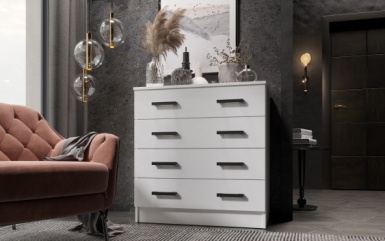 Комод САННИРазмеры (ШхГхВ): 800х430х800Уважаемый покупатель!Инструкция даст Вам все необходимые рекомендации по сборке, порядка которых мы просим вас придерживаться.Перечень деталей:Перечень фурнитуры:Изготовитель оставляет за собой право на замену фурнитуры на аналогичную.Последовательность сборки:	1. Перед сборкой внимательно ознакомьтесь с данной инструкцией, проверьте комплектность фурнитуры и разберите ее по назначению. Упаковку и прокладочный материал можно использовать в качестве подстилочного материала при сборке. Сборку производить на ровной жесткой поверхности.                          Для облегчения сборку рекомендуется производить вдвоем.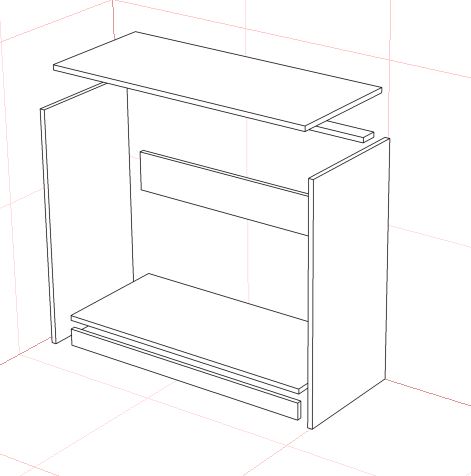 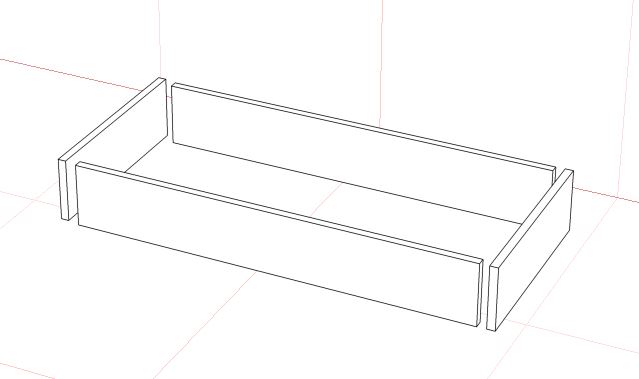 Сборка ведется на конфирмат и эксцентриковую стяжку. Фасады выдвижных ящиков фиксируются по разметке шурупом 4х30.№НаименованиеРазмерыКоличество1Крышка 901х43012Полик 868х40513Боковая стенка 774х40524Цоколь868х6015Фасад 896х17546Боковина выдвижного ящика 400х13087Задняя/передн. стенка выдвижного ящика 810х13088Дно выдвижного ящика (ДВП)395х83749Задн.стенка комода(ДВП)355х895210Усилитель-стабилизатор868х80111Усилитель-стабилизатор868х1201ОбозначениеНаименованиеИзображениеКоличествоАКонфирмат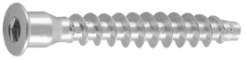 27БСаморез 3,5х16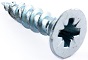 32ВСаморез 4х30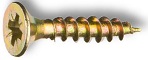 4ГЗакл.4ДГвоздь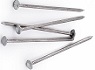 120ЕШток эксцентрика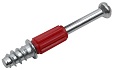 30ЖЭксцентрик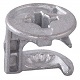 30ЗШкант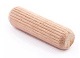 28КРучка8ЛОпора регул.4ННаправляющая 400мм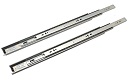 4ОЗаглушка конфирмата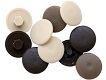 24ПЗаглушка эксцентрика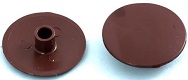 16